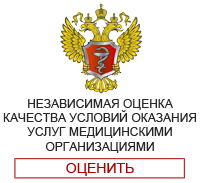 Уважаемые жители района!Оценку качества медицинских услуг  Вы можете              на сайте министерства здравоохранения Краснодарского края и сайте ГБУЗ «Усть-Лабинская ЦРБ»МЗ КК  по предложенному выше адресуадрес: http://anketa.rosminzdrav.ru/staticogvjustank/23/1   Независимая оценка качества оказания услуг медицинскими организациями является одной из форм общественного контроля  и проводится в целях предоставления гражданам информации о качестве оказания услуг, а также в целях повышения качества их деятельности. Независимая оценка качества оказания услуг предусматривает оценку условий оказания услуг по таким общим критериям, как открытость и доступность информации о медицинской организации; комфортность условий предоставления медицинских услуг и доступность их получения; время ожидания предоставления медицинской услуги; доброжелательность, вежливость, компетентность работников медицинской организации; удовлетворенность оказанными услугами.